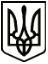 МЕНСЬКА МІСЬКА РАДАВИКОНАВЧИЙ КОМІТЕТ                                                        РІШЕННЯ21 червня 2022 року	  м. Мена	 № 98Про надання соціальних послуг в Комунальній установі «Менський міський центр соціальних служб» Менської міської радиРозглянувши заяви громадян, які проживають в Менській міській територіальній громаді та бажають отримувати соціальні послуги в Комунальній установі «Менський міський центр соціальних служб» Менської міської ради Чернігівської області, керуючись рішення четвертої сесії Менської міської ради восьмого скликання від 24 березня 2021 р. № 91 «Про надання соціальних послуг окремим категоріям осіб/сімей Комунальною установою «Менський міський центр соціальних служб» Менської міської ради», Постановою Кабінету Міністрів України від 01 червня 2020 р.  № 587 «Про організацію надання соціальних послуг», Законом України «Про соціальні послуги» та ст. 34 Закону України «Про місцеве самоврядування в Україні»,  виконавчий комітет Менської міської радиВИРІШИВ:Затвердити Список осіб, яким надаються соціальні послуги в Комунальній установі «Менський міський центр соціальних служб» Менської міської ради відповідно до заяв, поданих ними в період з 19 травня  до 06 червня 2022 року (додаток 1).Затвердити Список осіб, яким припиняється надання соціальних послуг  в Комунальній установі «Менський міський центр соціальних служб» Менської міської ради відповідно до заяв, поданих ними 01 червня 2022 року (додаток 2).Контроль за виконанням рішення покласти на начальника відділу соціального захисту населення, сімʼї, молоді та охорони здоров’я населення М.В. Москальчук.Міський голова                                                                   Геннадій ПРИМАКОВ